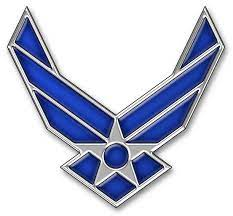 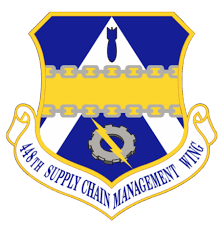 SASPO – Hill Industry Day AgendaLocation: 	Weber State University Ogden 	      		3848 Harrison Blvd	      		Ogden, Utah 84408			Sheperd Union Building Ballroom CDate:		December 7, 2023 Time:		0800-1400 hrs. MTAgenda Items0800-0810	Opening Remarks by the 748th SCMG Commander		Col. Boschert0810-0900	Squadrons								414th, 415th, 416th, 417th, 419th	0900-0920	KC-46 Future Opportunities					424th SCMS/GUMD0920-1000	Networking BreakMeet with SASPO, AF Engineers, Complex, KC-46 Team, and other members of Industry.1000-1020	Hill Small Business Office						Mr. R. Shon Stevenson		1020-1040	APEX Accelerators							Mr. Chuck Spence1040-1055	Commercially Used & Overhauled				Mr. Brian Butler1055-1110	Reverse Engineering & Repair Development			Mr. Stephen Benjamin1110-1130	Other Transaction Authority (OTA) – 448th SCCI			Mr. Brian Butler1130-1230	Break for Lunch			1230-1250	Weapon System Opportunities					Mr. Stephen Benjamin1250-1330	Networking BreakMeet with SASPO, AF Engineers, Complex, KC-46 Team, and other members of Industry. 1330-1400	Source Approval Request (SAR) Training			Mr. Jonathan Mason1400		Closing Remarks							Mr. Stephen Benjamin